셀 필터데이터 결과 창에서 특정 셀을 우클릭하면 컨텍스트 메뉴가 뜹니다. 필드 타입에 따라 다른 메뉴가 표시됩니다. 원하는 필터를 적용하면 됩니다.문자열 타입: NULL값 포함, NULL값 제외, 다음과 같음, 다음과 같지 않음, 다음 문자열을 포함하지 않음, 다음 문자열을 포함숫자 타입: NULL값 포함, NULL값 제외, 같음, 같지 않음, 크거나 같음, 작거나 같음, 보다 큼, 보다 작음날짜 타입: NULL값 포함, NULL값 제외IP 타입: NULL값 포함, NULL값 제외, 다음과 같음, 다음과 같지 않음, 다음 문자열을 포함하지 않음, 다음 문자열을 포함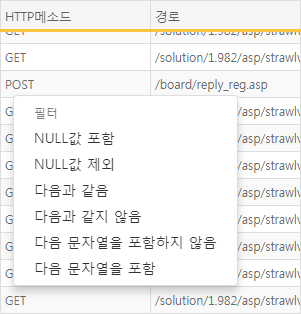 